Развитие лексико - грамматических форм у школьниковПод лексико -  грамматическим строем речи понимают словарный запас и грамматически правильное его использование.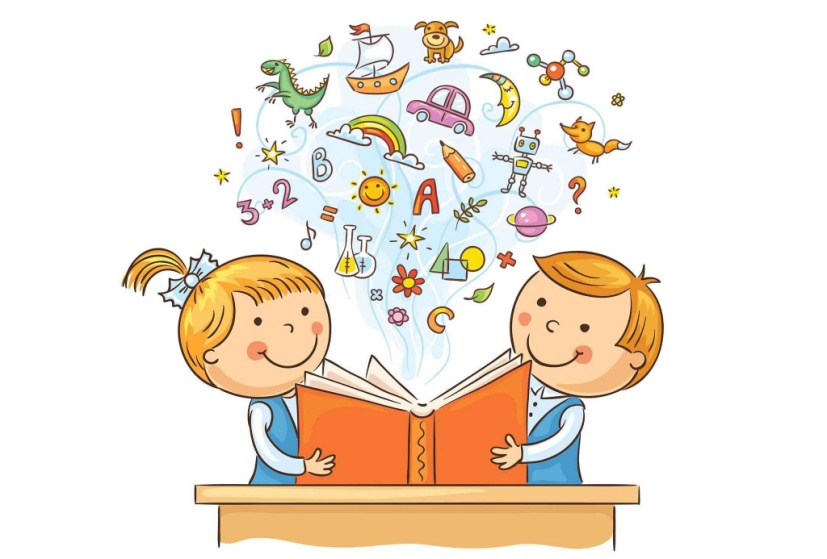 Что такое словарный запас?  Словарный запас –  это набор слов, который характеризуется объемом  и составом частей речи. Словарный запас или лексическая сторона речи является одним из компонентов речевой системы, которую необходимо формировать у детей в любом возрасте. Грамматический строй речи помогает нам правильно использовать взаимодействия слов между собой в словосочетаниях и предложениях.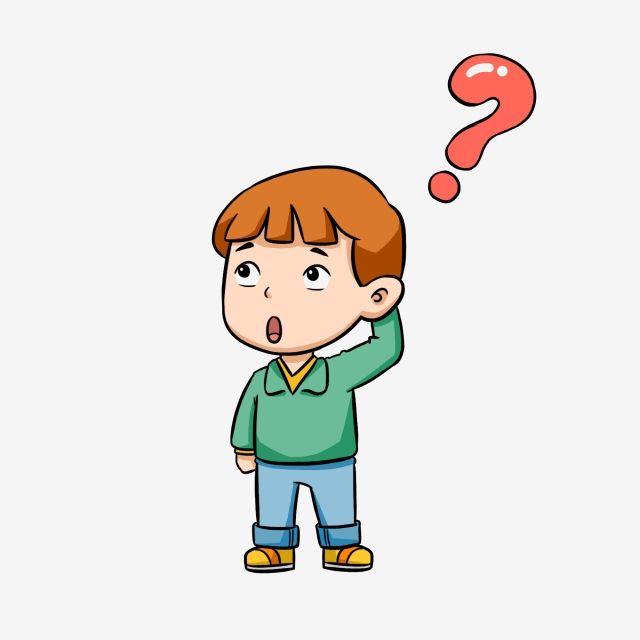 Основные ошибки лексико – грамматических форм детей:Неправильное окончание существительных множественного числа (примеры: ботинков, перчатков, лошадков и т.д.)Неправильное образование множественного числа существительных, обозначающих детёнышей животных (примеры: котятов, свинятов, коровятов и т.д.)Неправильное употребление несклоняемых имён существительных (примеры: мы видели много мороженов, я пил много какавов и т.д.) Неправильное определение рода существительных, особенно среднего рода: (примеры: это моя яблоко, это мой мороженое, это мои стул и т.д.)Неправильное ударение при склонении существительных: (примеры:  в зоопарке видЕли много волковОв и т.д.)Образование сравнительной степени прилагательных: (примеры: хороший – хорошеватый и т.д.)Образование глагольных форм: (примеры: лошадь скакает, ты доедишь булку? и т.д.)Склонение некоторых местоимений, числительных:  (примеры: пять утенка, три ведро, и т.д.)Образование страдательных причастий: (примеры: строетая башня, нарисоватый домик и т.д.)Если вы замечаете подобные ошибки у своего ребенка, то не стоит сразу бежать к специалисту, а возможно стоит наладить ваше с ним общение посредством различных игр. Поэтому я рекомендую родителям наших воспитанников применять следующие игры для развития лексики.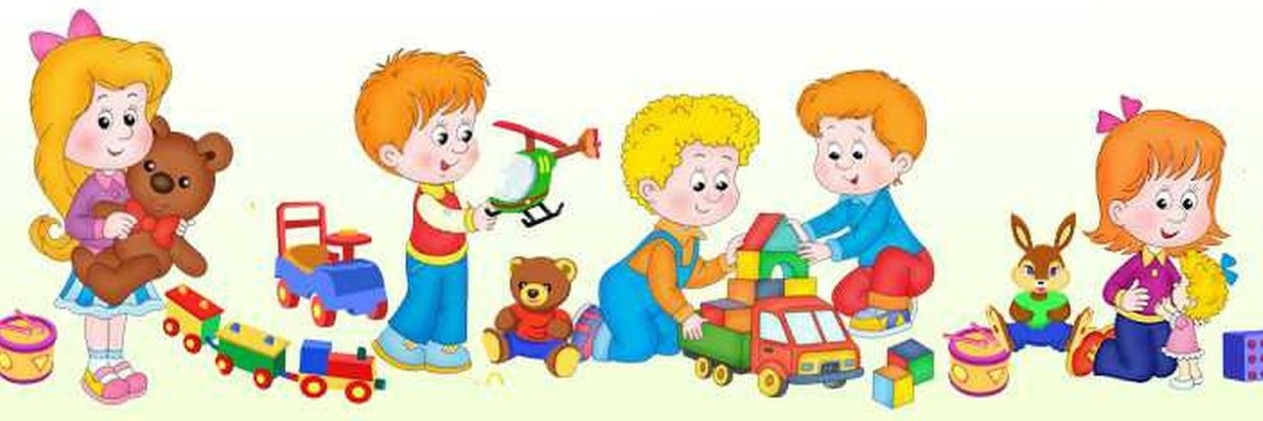 Примеры игр, которые помогут направить речевое развитие ребенка в нужную сторону:«Жадина»Цель:  научить ребенка правильно использовать местоимения (пример это чья лошадка? Моя лошадка и т.д.)«Найди лишний предмет» (пример: яблоко, апельсин, помидор, банан). В данном виде игры мы развиваем не только способность ребенка рассуждать и вычленять лишний предмет, а так же умение объединять находить общее среди предметов, развиваем словарный запас ребенка.«Один - много»Цель: научить образовывать множественное число имен существительных. можно использовать любые лексические темы (овощи, фрукты, посуда, игрушки и т.д. (пример: «Огурец - огурцы, помидор - помидоры, репа - репы».)«Назови ласково»Цель: научить образовывать существительные с уменьшительно-ласкательными суффиксами. (пример: «Этот помидор большой. А как ты назовешь ласково?» помидорчик.) «Большой -  маленький»Цель: научить образованию слов по форме и велечине (пример: дом – домик)«Скажи наоборот»Цель:  научить ребенка подбору антонимов (пример: высокий – низкий, длинный – короткий)В процессе таких игр с грамматическим содержанием наши дети обучаются быстрее тем навыкам, которые обычно трудно усваиваются в процессе общения. 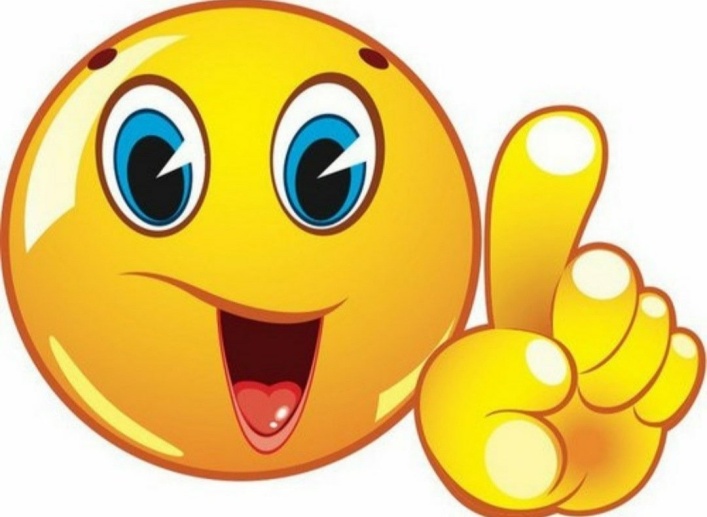 Особое внимание и стоит уделить взрослым в своем общении с детьми. Ребенок должен слышать правильную речь.Частые ошибки родителей при общении с детьми:Если родитель постоянно будет говорить скажи правильно, повтори правильно – в данном случае у ребенка пропадает интерес говорить вообще. В таком случае стоит просто повторить правильный вариант и ребенок со временем начнет самостоятельно исправляться.Часто используете различные гаджеты – в данном случае у ребенка работает только зрительное восприятие и отсутствует заинтересованность в речевом общении. Это не говорит о том, что нужно убрать из жизни ребенка все, но стоит разделять это время вместе с ним, говорить ему объяснять все что он увидел, задавать вопросы и помогать ему отвечать.Если вы будете с ним «сюсюкаться».Отсутствие активных игр. Игра — это основная ведущая деятельность ребенка, так он познает свою жизнь учится взаимодействовать с миром и в том числе развивает свою речь.Если не будете предоставлять ребенку выбор, а по каждому указу пальца будете бежать и выполнять его желание. Предоставляйте ребенку выбор что ты хочешь? Яблоко или банан? Какое яблоко, красное или зеленое?Если ваша речь будет не внятной – помните вы пример для своего ребенка. Учитель – логопед МБОУ ОШ № 2 города Тюмени:  Небогатова К. И.